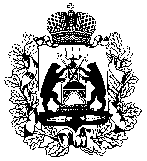 Российская ФедерацияНовгородская областьТЕРРИТОРИАЛЬНАЯ ИЗБИРАТЕЛЬНАЯ КОМИССИЯВАЛДАЙСКОГО РАЙОНАПОСТАНОВЛЕНИЕО внесении изменений в пункт 3 постановления Территориальной избирательной комиссией Валдайского района  от 27.06.2016 № 4/7-3 « О  Контрольно-ревизионной службе при Территориальной избирательной комиссии Валдайского района» В соответствии с постановлением Избирательной комиссии Новгородской области от 22.12.2020 № 130/5-6 «О формировании Территориальной избирательной комиссии Валдайского района на срок полномочий 2020-2025 годов»  и на основании пунктов 2.2 и 2.4 Положения о  Контрольно-ревизионной службе при Территориальной избирательной комиссии Валдайского районаТерриториальная избирательная комиссия Валдайского районаПОСТАНОВЛЯЕТ:1. Внести изменений в пункт 3 постановления Территориальной избирательной комиссией Валдайского района  от27.06.2016 № 4/7-3 « О  Контрольно-ревизионной службе при Территориальной избирательной комиссии Валдайского района» и читать в следующей редакции: Утвердить контрольно-ревизионную службу Территориальной избирательной комиссии Валдайского района (далее-КРС ТИК)  в следующем составе:Зороян Ирина Анатольевна - председатель КРС ТИК, заместитель председателя Территориальной избирательной комиссии с правом решающего голоса;Багрецов Сергей Николаевич  - член КРС ТИК, член Территориальной избирательной комиссии с правом решающего голоса;Демьянова Ольга Евгеньевна - член КРС ТИК, член Территориальной избирательной комиссии с правом решающего голоса;Перегуда Снежана  Владимировна - председатель комитета по организационным и общим вопросам Администрации Валдайского муниципального района ( по согласованию).2. Разместить настоящее постановление на странице Территориальной избирательной комиссии Валдайского района в информационно-телекоммуникационной сети Интернет.Председатель Территориальнойизбирательной комиссии Валдайского района                 				       О.Я.РудинаСекретарь Территориальнойизбирательной комиссииВалдайского района                                                             Е.В. Емельяноваот « 08 » февраля 2021 г.№4/1-4г.Валдай